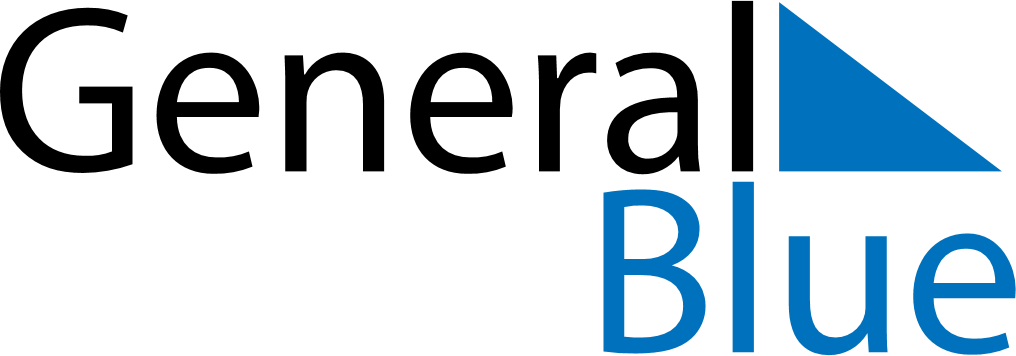 Weekly CalendarJune 10, 2019 - June 16, 2019Weekly CalendarJune 10, 2019 - June 16, 2019Weekly CalendarJune 10, 2019 - June 16, 2019Weekly CalendarJune 10, 2019 - June 16, 2019Weekly CalendarJune 10, 2019 - June 16, 2019Weekly CalendarJune 10, 2019 - June 16, 2019Weekly CalendarJune 10, 2019 - June 16, 2019MondayJun 10MondayJun 10TuesdayJun 11WednesdayJun 12ThursdayJun 13FridayJun 14SaturdayJun 15SundayJun 165 AM6 AM7 AM8 AM9 AM10 AM11 AM12 PM1 PM2 PM3 PM4 PM5 PM6 PM7 PM8 PM9 PM10 PM